科学！科学！上帝也想借汝之名不是上帝创造人，而是人按自己的需要创造了上帝。科学只认真理，不承认绝对权威。2000年4月中旬在华盛顿的国家自然历史博物馆举行了一场由“美国科学进步协会”主办的不寻常的会议，目的是进行“科学与宗教的建设性对话”，主旨是要回答三个问题：宇宙有没有—个开始？宇宙是否是设计出米的？我们是否是孤独的？会议开始时是将科学家与神学家分开的，科学家们用纯粹的科学语言讨论有关早期宇宙的新发现及问题，神学家们则引经据典论证上帝之存在。本来双方井水不犯河水，后来却引发了一场“上帝与科学”的公开辩论，辩论的一方是诺贝尔奖得主、著名粒子物理学家温伯格（Steven Weinberg）博士，另一方也是粒子物理学家，后来转为神父的坡尔金洪（John Polkinghorne）博士，两位在剑桥大学时是朋友。坡尔金洪引用近来相当流行的所谓“宇宙精细调节说”向科学挑战。此说认为宇宙的物理常数如电子的质量及电荷等的数值都是经过精细调节过的，否则即使和现有值相差不到百万分之一，生物赖以生存的有机分子就不可能存在，地球上的一切生物包括我们人类也就都不存在了。坡尔佥洪说：“只有两种可能的解释：或者是有许多宇宙，而我们这个碰巧恰好是这样的；或者是只有这一个宇宙，它是特意设计出来的。”明眼人一眼就看出，这两种解释都可能为神学所利用：前者的许多宇宙可以包括天堂和地狱，而后者的设计者除了全能的上帝还能是谁呢？温伯格对此的回答是：我们关于基本物理的知识还不足以回答这些问题，但是他表示不相信宇宙精细调节说，至于是否真有许多宇宙，要由观测数据来决定。温伯格又说：“我根本不相信科学与宗教应该有什么‘建设性的对话’，因为这将会给予宗教某种不应具有的合理性。”他接着将话题转向道德问题说：“宗教是做过一些好事，但它对社会平衡的影响太糟了。无论有没有宗教，总有好人做好事，坏人做坏事；而宗教却使好人做坏事。”坡尔金洪反驳说：“宗教通过启示和改造使坏人做好事。”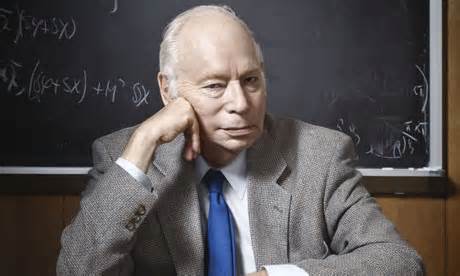 温伯格科学与宗教的争论不自今日始。欧洲中世纪时就有地心说与日心说之争，教皇为了捍卫天主教的教义，将宣传日心说的“顽固异端分子”布鲁诺烧死在罗马的鲜花广场。这是赤裸裸地以暴力反科学，但并没有能阻挡科学的进步，原因很简单，地球确实是在绕太阳旋转，上帝也无法改变！看来反科学行不通，后代的神学家们变得聪明了，转而想利用科学，于是出现了形形色色的以神学来解释科学的“理论”，投资致富的坦普莱顿爵士（Sir John Marks Templeton）出资创立了一个基金会，不仅资助了不少类似的讨论会，而且从1973年起每年颁发“坦普莱顿宗教进步奖”，以前都颁给神职人员，最近几年开始颁给宣扬宗教的科学家和科学作家。2000年的坦普莱顿宗教进步奖金额高达124万美元，颁给了美国的巴博尔博士（Dr．Ian G．Barbour），他也是物理学家转为神学家的。在这种影响下，两方近来出版了一批试图将科学与宗教结合起来的书籍．包括坡尔金洪的《夸克、混沌和基督教》及《在科学时代信仰上帝》。以前神学家拼命反对达尔文的进化论，认为这违反了圣经中的上帝创世纪，甚至不准在学校里讲授进化论。现住有些人改口了，坡尔金洪在这次辩论中就这样说：“科学以提出进化论帮助了神学，上帝创造了一个世界，使它能制造出自己。”你看！生物的进化也成了上帝的创造，这比反对进化论高明得多了，达尔文在九泉之下也会感到受宠若惊。宇宙起源的“大爆炸”理论也被神学家利用，他们说：大爆炸是宇宙的开始，这不是和上帝创世纪相吻合吗？有人还专门出了一本书——《上帝和大爆炸：发现科学与神灵之间的和谐》。不过这种牵强附会的说法是经不起推敲的：大爆炸发生在大约140亿年前，这与圣经上创世纪的说法差得太远了。再说，火爆炸开始时的温度高达几亿度，请问你们的上帝是用什么特殊材料做成的竟能耐这样的超高温呢？辩者可能会说：“上帝不是物质的。”既然如此，就不要将研究物质的科学牵连进去，不要借科学之名行传教之实。前面提到基本物理常数为什么会取现有数值的问题，目前科学尚无法加以解释，不过今天无法解释的，明天就有可能得到解释，这本是科学发展的常规。但神学家们看到有机可趁，就来插上一手，想以此来证明他们的教义，真可谓用心良苦。我奉劝神学家们最好不要插手科学。科学讲究事实，宗教讲究信仰，这完全是两回事，科学帮不了上帝的忙，勉强借科学之名，只会帮倒忙。想以两千年前的圣经来解释最新的科学，其徒劳无功是显而易见的：科学在不断进步，以宗教的教义来解释今天的科学；明天科学进步了，你就得马上改口；后天科学又进步了，你又得再改口。这样改来改去次数多了，谁还相信你？再说，科学唯真理是求，不承认任何绝对权威，恐怕这与具有无上权威的全能上帝也不相容，这不就帮了你们的倒忙吗？请别误会，我丝毫没有反宗教的意思；不仅不反对，而且我认为一切劝人为善的宗教都对社会有益，是社会的一种润滑剂，可以使人心向善，使人际关系变得和睦顺畅。但我确实反对将科学与宗教混淆起来，你们可以宣扬宗教的教义，忠于自己的信仰，但千万别借科学之名，这只会造成思想混乱，对科学和宗教都没有好处。科学不需要上帝，希望上帝不要借科学之名。